Restrukturyzacja umowy, aneks do umowy.Należy wejść w opcję „Umowy info” i wyszukać umowę np. po id umowy.Kliknąć prawym klawiszem myszy na umowie i wybrać Operacje księgowe -> Aneks (kapitalizacja stanów na dzień)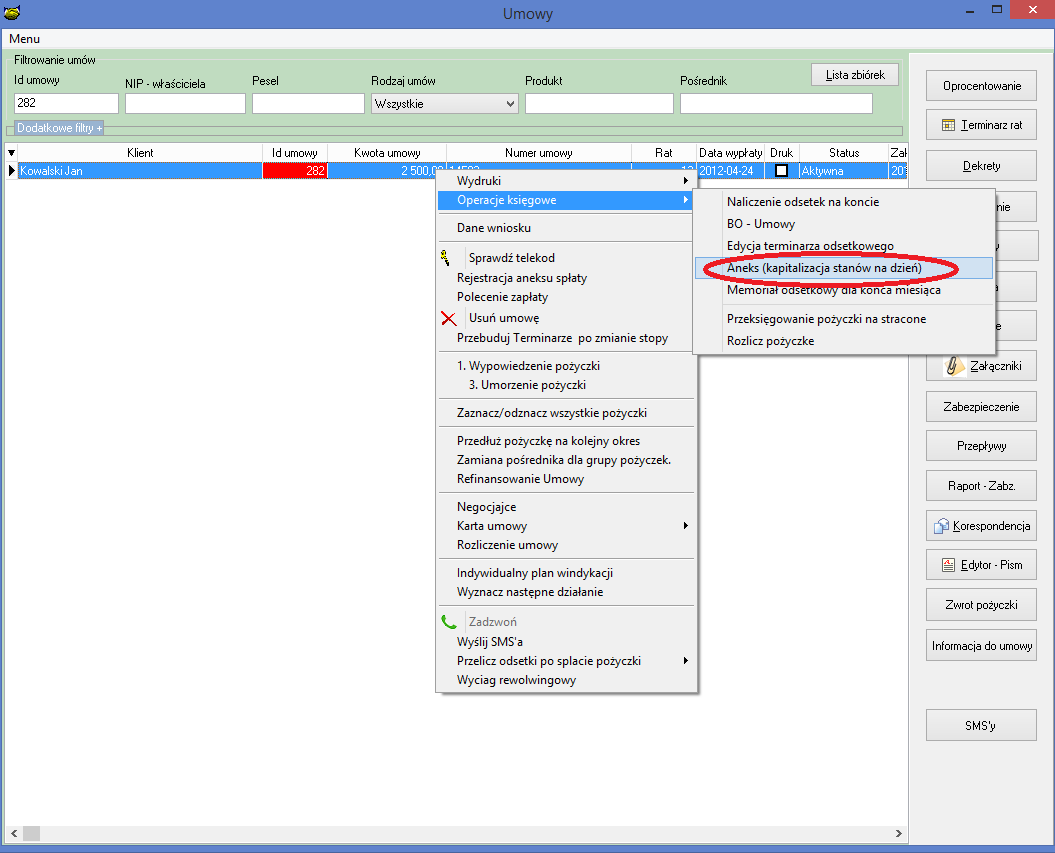 Podać datę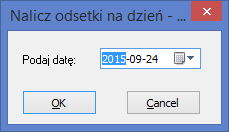 Następnie zaznaczyć opcję „Czy kapitalizować kapitał zaległy” i „Zapisz”.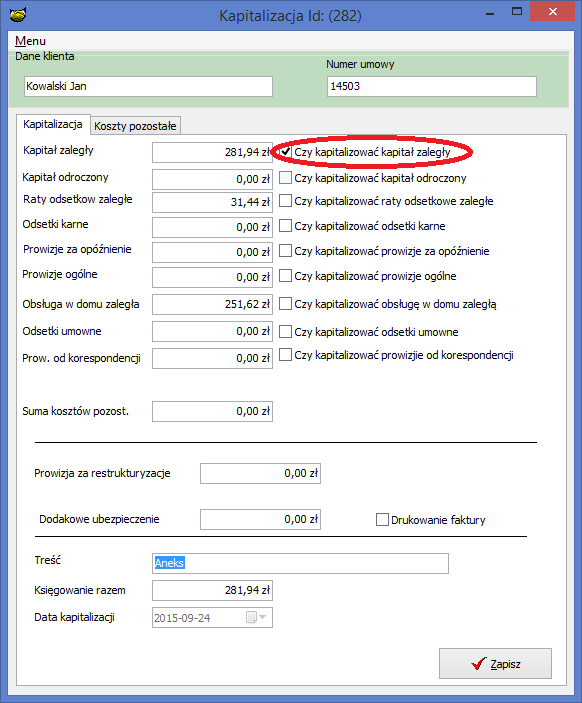 Następnie należy ustawić oprocentowanie – zakładka „Oprocentowanie” w „Umowy Info”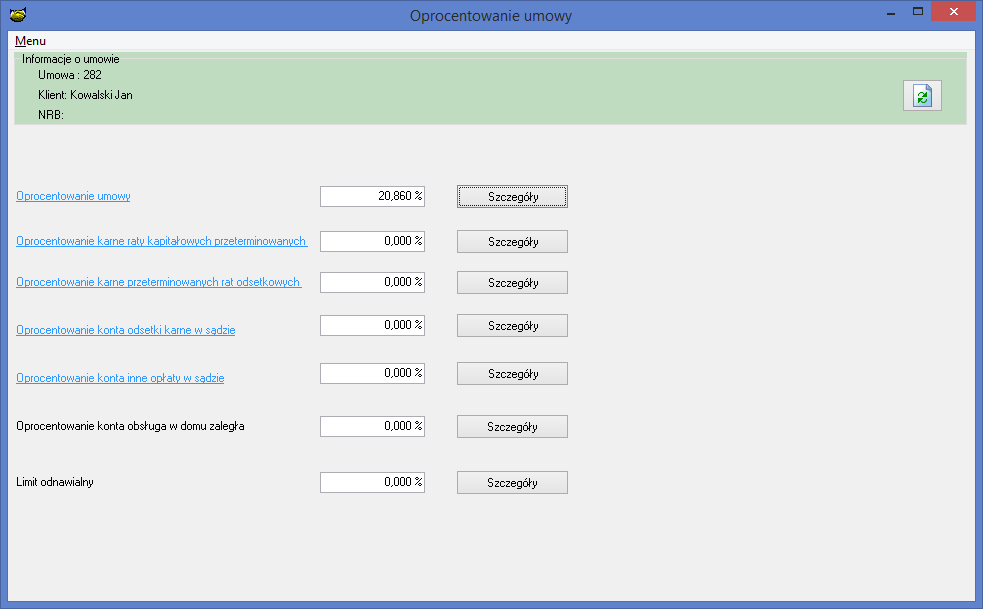 Klikając „Dodaj zapis”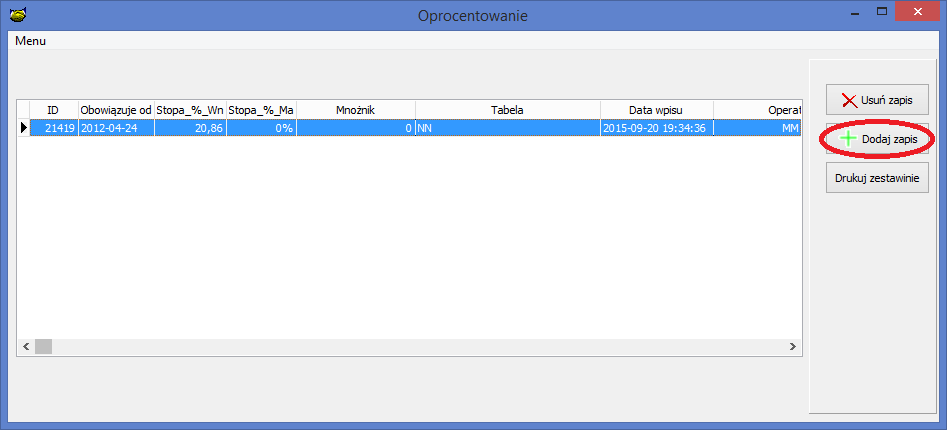 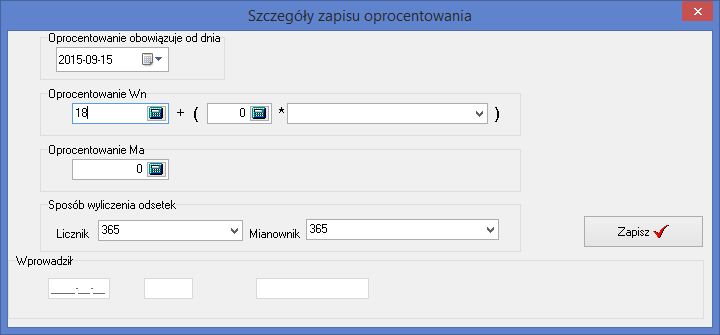 Następnie należy usunąć stary terminarz, wybierając „Terminarz rat” w „Umowy Info”, a następnie opcję „Usuń terminarz od raty”.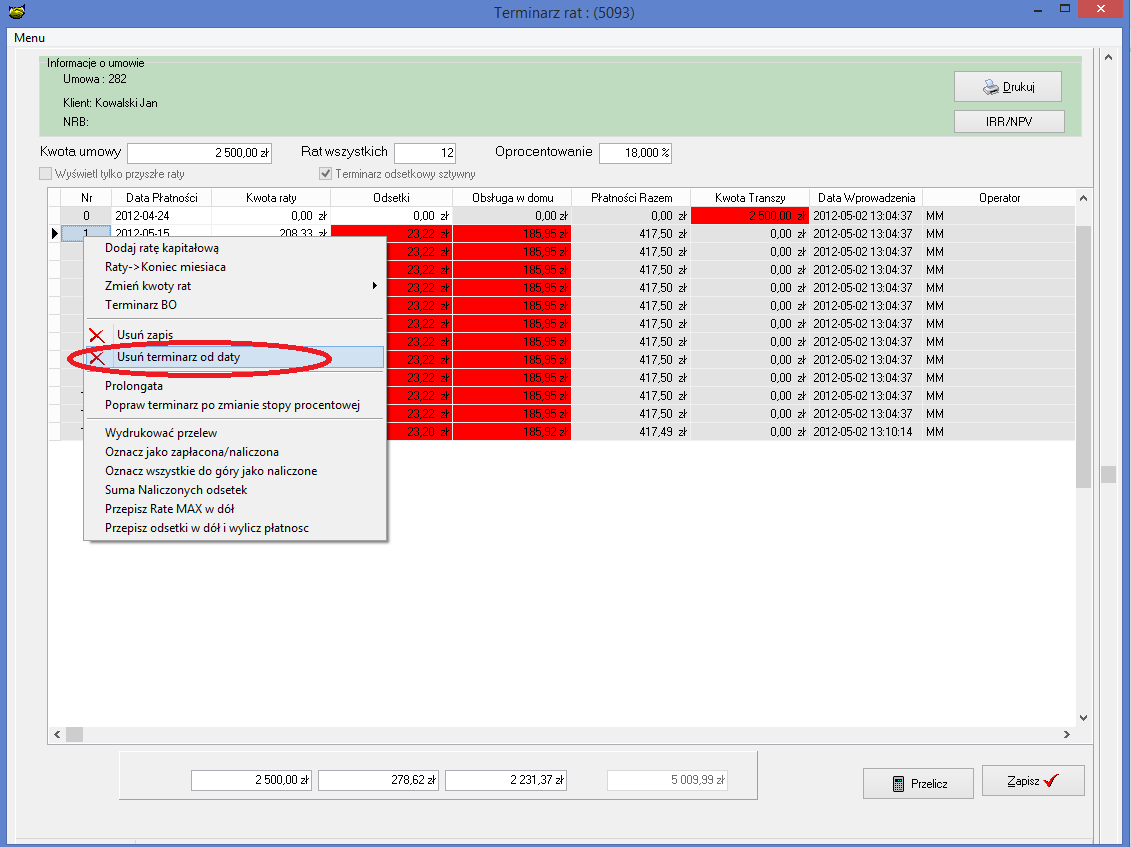 Następnie tworzymy nowy terminarz wybierając „Terminarz rat” w „Umowy info” i „Terminarz BO”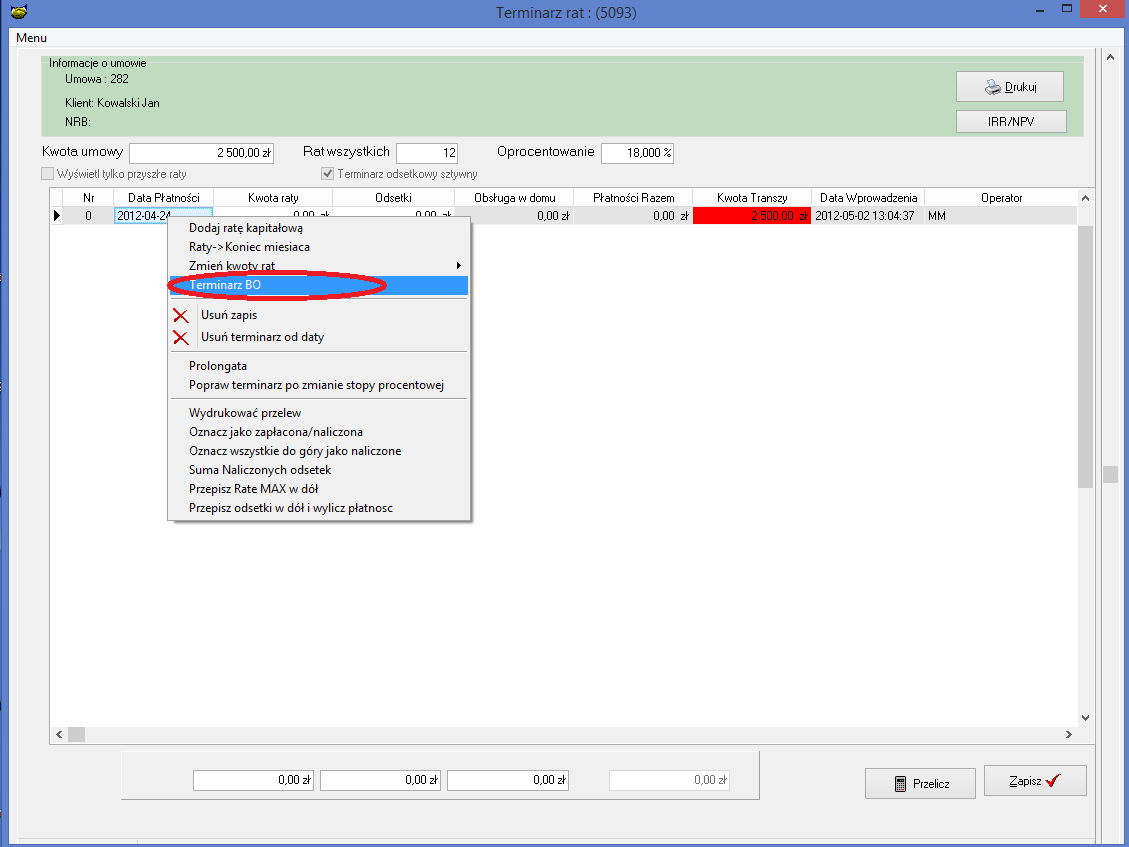 Po tej czynności należy wpisać Datę pierwszej raty, odsetki razem oraz ilość rat kapitałowych i kliknąć „Zapisz”.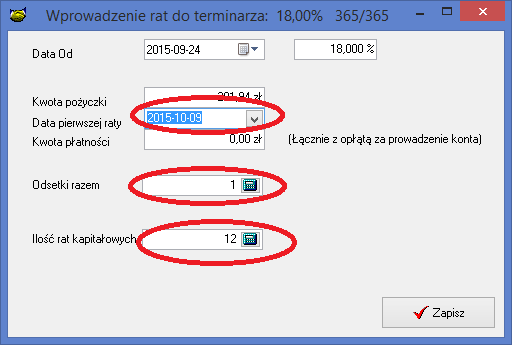 Następnie zapisujemy nowy terminarz, klikając na „Zapisz”.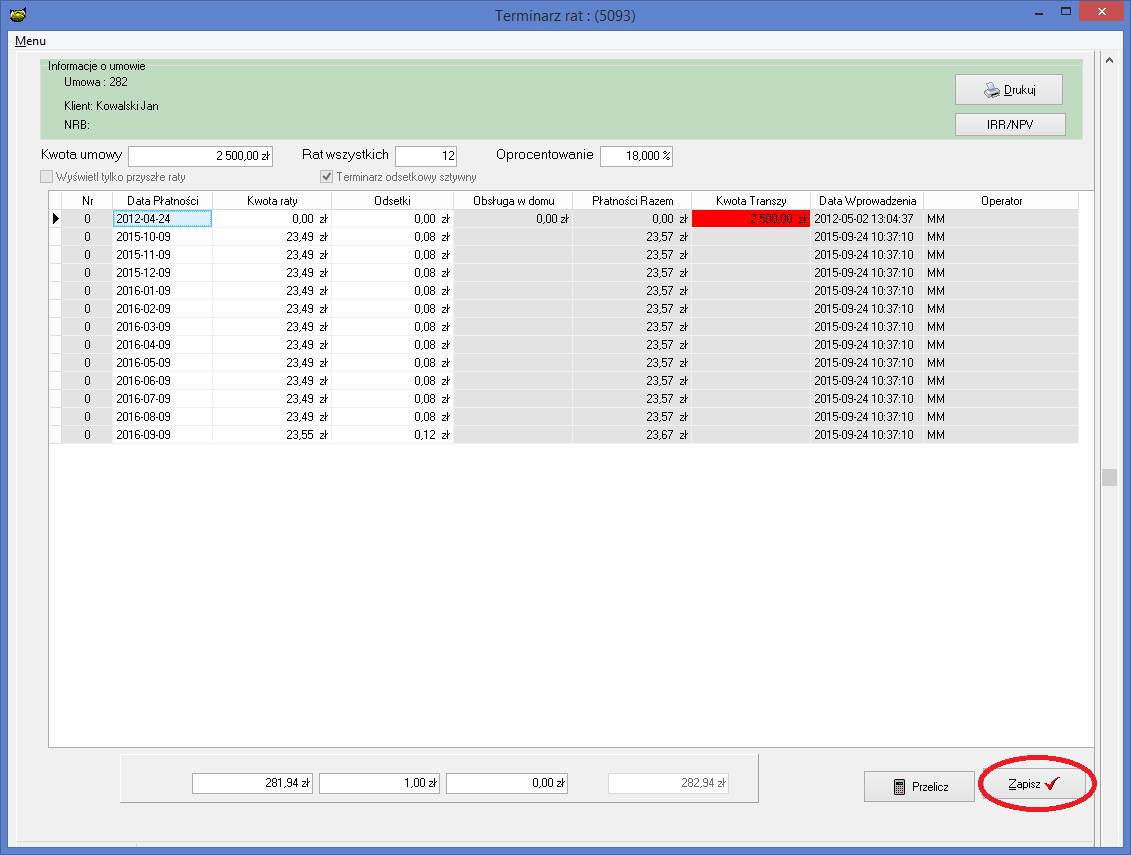 Na końcu „należy jeszcze zaznaczyć pole „Poprawiony” i zapisać terminarz klikając „Tak”.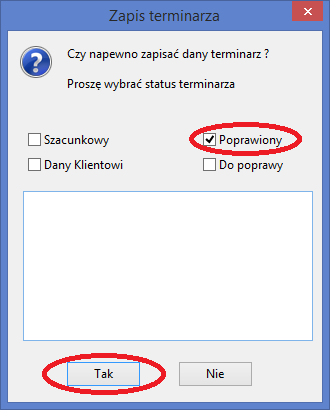 